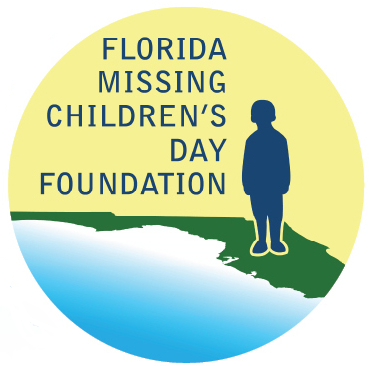 In AttendanceFoundation Members:Lauren Adams (phone)Joyce DawleyEd Dean (phone)Charlotte Jerrett (phone)Pamela Marsh (phone)James PreviteraJon ShawKenneth TuckerForrest Van CampFDLE Members:Mary CoffeeJeff DamblyBrendie HawkinsSeth MontgomeryErin RoundsCraig SchroederJessica SchroederOther AttendeesHilary SessionsMinutesWelcome and IntroductionWelcome and Introduction from Foundation President Ken Tucker. Introduce members in-person and on the phone.Accept Previous Meeting MinutesMotion made to approve the previous meeting minutes dated July 11, 2019. Motion seconded and approved.Treasurer’s ReportFoundation Treasurer Charlotte Jerrett presented the Treasurer’s Report dated August 2, 2019. Approximately $1,173.94 of expenses have been paid since the last report. $8,500 has been collected since the previous report and we have a current balance of $31,959.48.Statutory ChangeThe Foundation discusses the potential statutory changes that will allow the Foundation to direct funds to local agencies for purposes related to missing child investigations. The Foundation hopes to get a sponsor in the following year during session.2019 FMCD StrategyThe Foundation previously entertained the idea of covering all hotel expenses for families in attendance. President Tucker requests that we reconvene on this issue once the RSVP deadline has passed and we know how many families will be in attendance. Tentative conference call planned for the week of August 26th.Secretary Lauren Adams has prepared follow-up letters to all agencies who have not donated or responded. Craig Schroeder will mail out the letters later this week.In addition, Secretary Adams has prepared Thank You Letters for those who have donated that will be mailed out later this week with the follow-up letters.Audit Financial ReviewBoth Charlotte Jerrett and Pamela Marsh have reached out to their contacts and haven’t found anyone that can do a full audit within the Foundation’s proposed budget ($2,500). The Foundation is leaning towards conducting a more informal review than a full audit. Pamela Marsh mentioned two other possible CPAs who may be able to conduct an audit or review: Randy Graham and Sharon Richardson.Website ReviewThe Foundation has been planning to update its website, starting anew from a new template.Brendie Hawkins shows a potential design for a new website using Wix.com; Wix would require a yearly subscription for…….AdjournmentCraig Schroeder informs the Foundation members that the family members and award winners have begun to arrive and the meeting will need to adjourn.President Ken Tucker calls for adjournment.